Vaccine Equity Initiative: 
Interactive Dashboard User Guide  Description of DashboardA customized community data report provides access to weekly vaccination and COVID-19 incidence rates compared to the overall statewide rates. These data serve as benchmarks for the 20 prioritized communities in the Vaccine Equity Initiative (VEI).These data can help the 20 VEI communities to direct resources toward identified gaps to achieve the equity benchmarks in each community overall and for population subgroups defined by race/ethnicity, sex, and age. The data report, posted on Fridays, highlights rates that meet or exceed the statewide vaccination average to help the 20 VEI communities prioritize additional outreach/vaccines.Progress towards equity can be demonstrated when there is an increase in:The number of 20 VEI communities that received a First Dose or have been Fully Vaccinated – overall and within different race, sex and age groups – that meet or exceed the statewide rate. The decrease in COVID-19 Incidence rates in the 20 VEI communities as listed on the weekly COVID-19 statewide public health report.Overview Page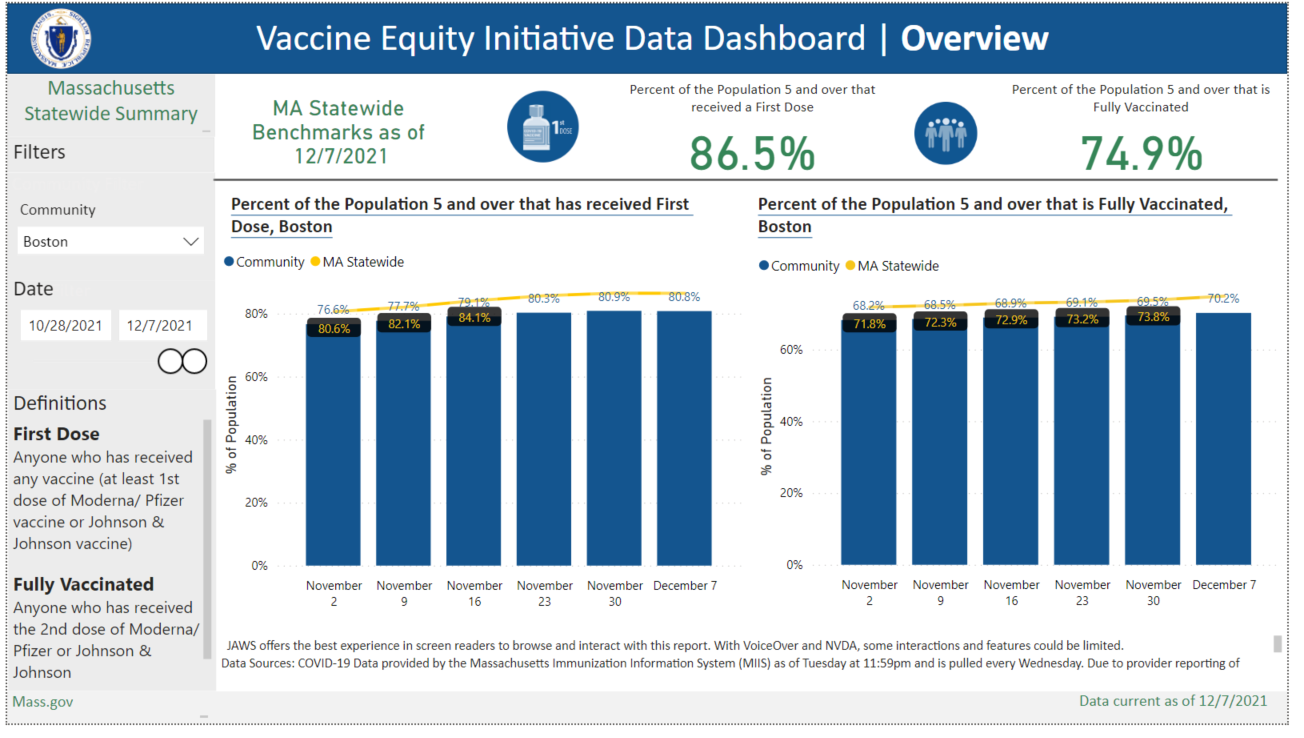 Interactive FeaturesCommunity Filter – Select any of the 20 VEI communities using the Community Filter When Community filter is on “ALL”, or no community is selected then the data presented will be statewide rates for MATrends Over Time – Toggle the date to see data from beginning of initiative (3/17/2021) to current/selected dateMetricsPercent of Population 5 and over that received a First DoseCommunity and MA statewide counts can be found if yo u hover over visualPercent of Population 5 and over that is Fully VaccinatedCommunity and MA statewide counts can be found if you hover over visualDefinitions Vaccination definitions for First Dose and Fully VaccinatedDemographic Page: Race/Ethnicity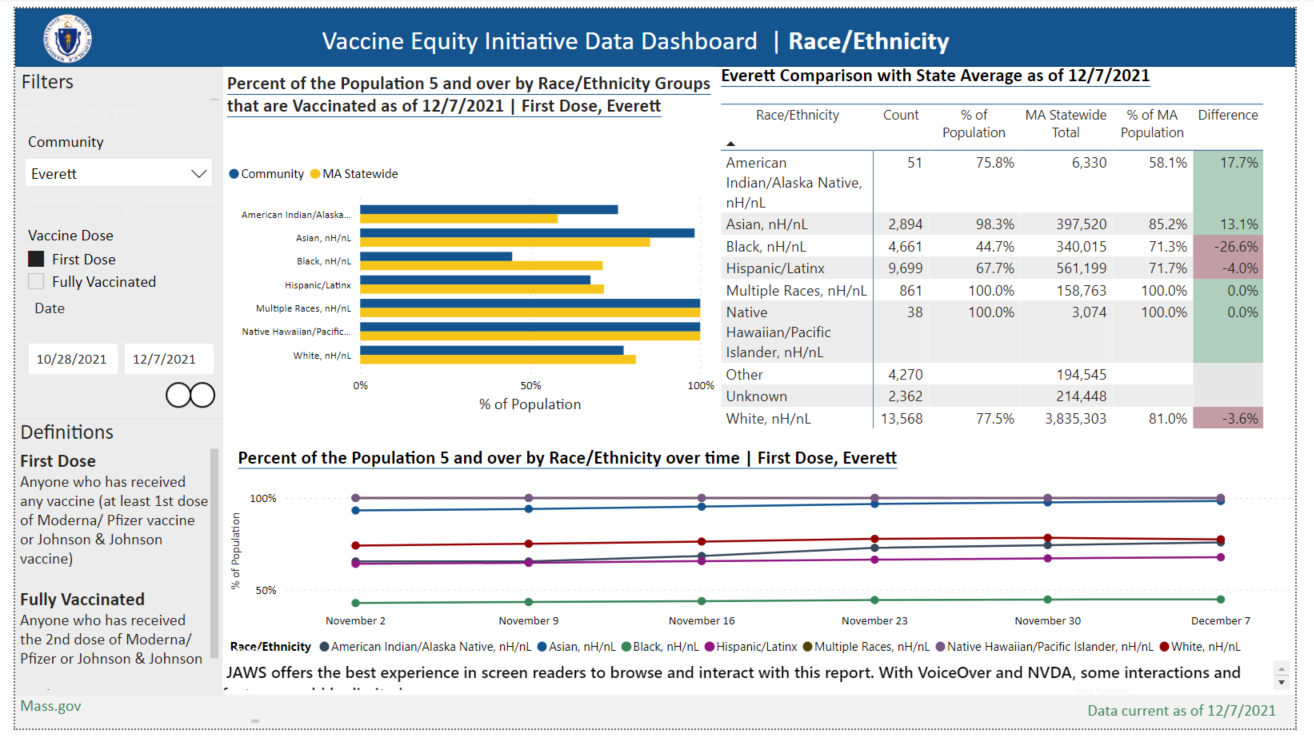 Interactive FeaturesCommunity Filter – Select any of the 20 VEI communities using the Community Filter When Community filter is on “ALL”, or no community is selected then the data presented will be statewide rates for MAVaccine Dose – select first dose or fully vaccinatedTrends Over Time – Toggle the date to see data from beginning of initiative (3/17/2021) to current/selected dateMetrics Percent of Population 5 and over by Race/Ethnicity Group that received a First DoseCommunity and MA statewide counts can be found if you hover over visualPercent of Population by Race/Ethnicity that is Fully VaccinatedCommunity and MA statewide counts can be found if you hover over visualDefinitions Vaccination definitions for First Dose and Fully Vaccinated Demographic Page: Sex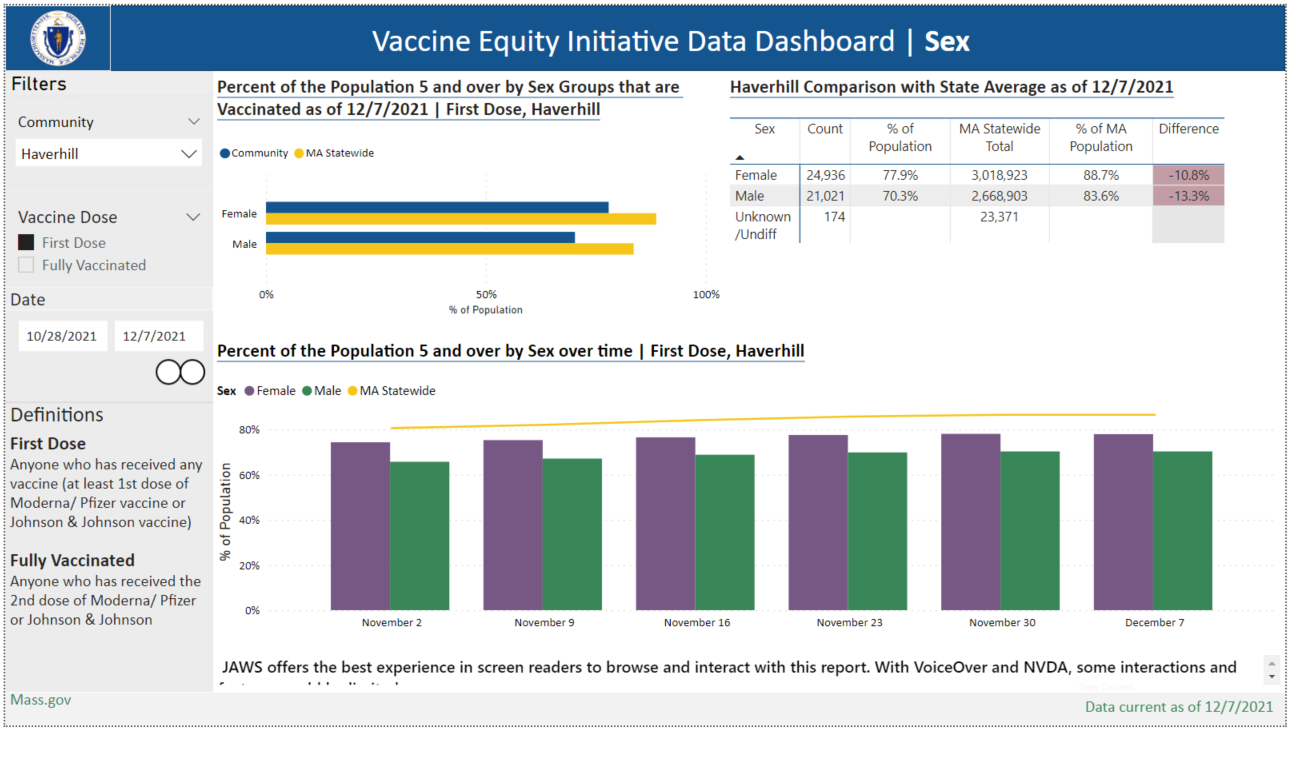 Interactive FeaturesCommunity Filter – Select any of the 20 VEI communities using the Community Filter When Community filter is on “ALL”, or no community is selected then the data presented will be statewide rates for MAVaccine Dose – select first dose or fully vaccinatedTrends Over Time – Toggle the date to see data from beginning of initiative (3/17/2021) to current/selected dateMetricsPercent of Population 5 and over by Sex Group that received a First DoseCommunity and MA statewide counts can be found if you hover over visualPercent of Population 5 and over by Sex that is Fully VaccinatedCommunity and MA statewide counts can be found if you hover over visualDefinitions Vaccination definitions for First Dose and Fully Vaccinated Demographic Page: Age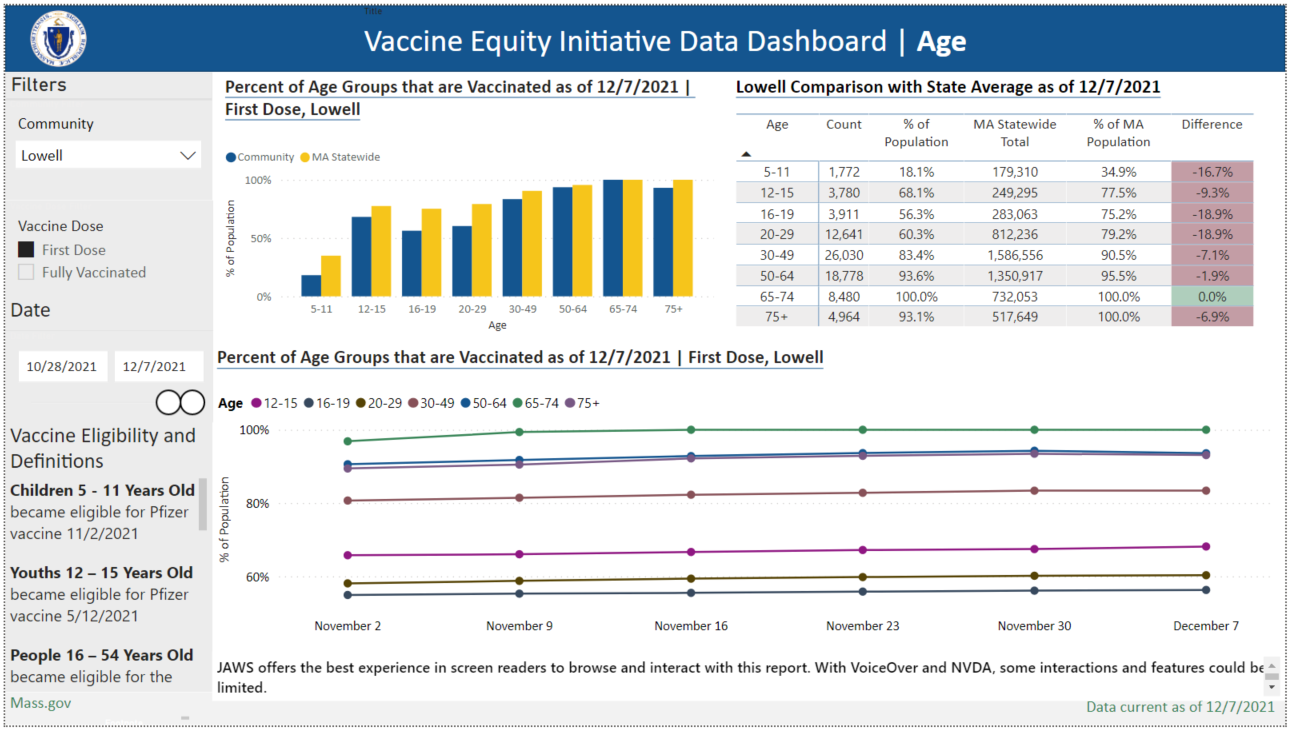 Interactive FeaturesCommunity Filter – Select any of the 20 VEI communities using the Community Filter When Community filter is on “ALL”, or no community is selected then the data presented will be statewide rates for MAVaccine Dose – select first dose or fully vaccinatedTrends Over Time – Toggle the date to see data from beginning of initiative (3/17/2021) to current/selected dateMetricsPercent of Population by Age Group that received a First DoseCommunity and MA statewide counts can be found if you hover over visualPercent of Population by Age Group that is Fully VaccinatedCommunity and MA statewide counts can be found if you hover over visualA more granular age breakdown 5-11 years old, 12 – 15 years old, 16 – 19 years old, 20 – 29 years old, 30 – 49 years old, 50 – 64 years old, 65 – 74 years old, 75+ years oldVaccine Eligibility and Definitions A breakdown of when each age group became eligible for the vaccineVaccination definitions for First Dose and Fully Vaccinated Community Summary Page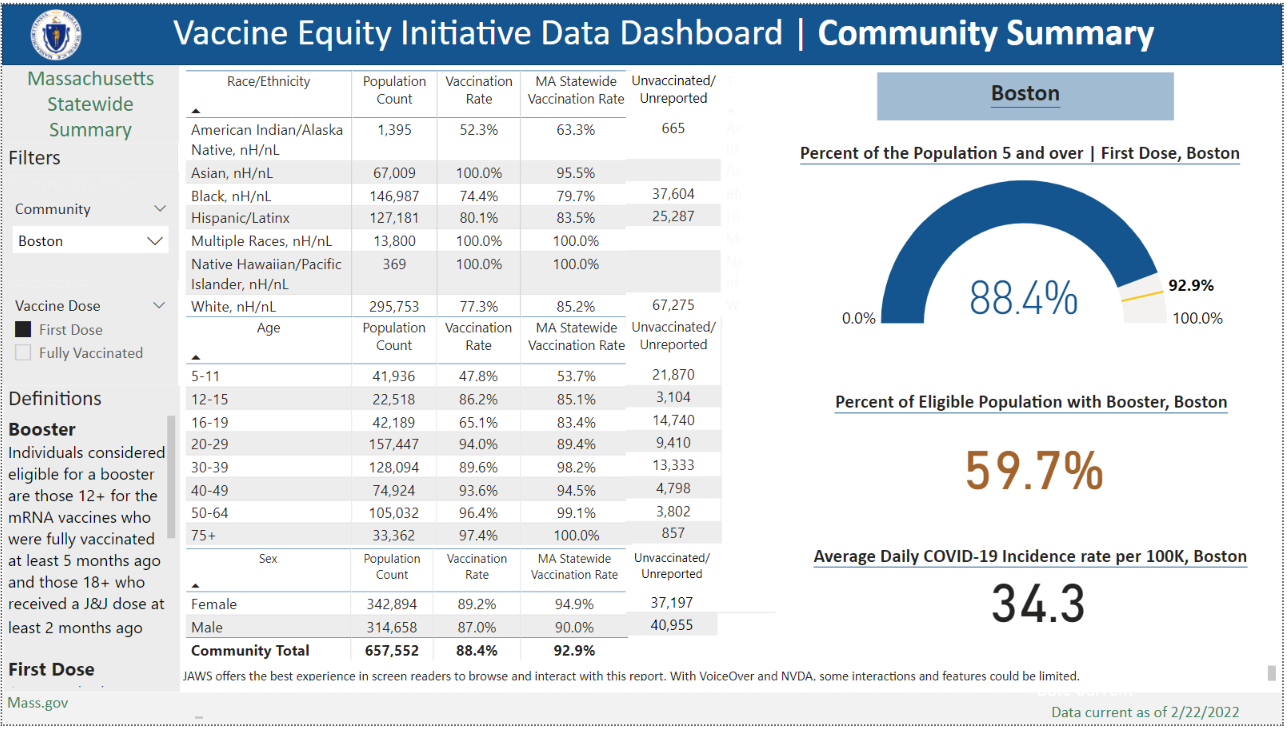 Interactive FeaturesCommunity Filter – able to select any of the 20 VEI communities using the Community Filter When no community is selected the data presented will be MA StateVaccine Dose – select first dose or fully vaccinatedMetricsPercent of Population 5 and over by Race/Ethnicity, Age and Sex that received a First DosePercent of Population 5 and over by Race/Ethnicity, Age and Sex that is Fully VaccinatedPercent of the Eligible population with a booster for community Average Daily COVID-19 Incidence rate per 100k for community Gauge visual – allows community to see how they compare to moving statewide rate Vaccine Eligibility and Definitions Vaccination definitions for First Dose, Fully Vaccinated and BoosterBackground Page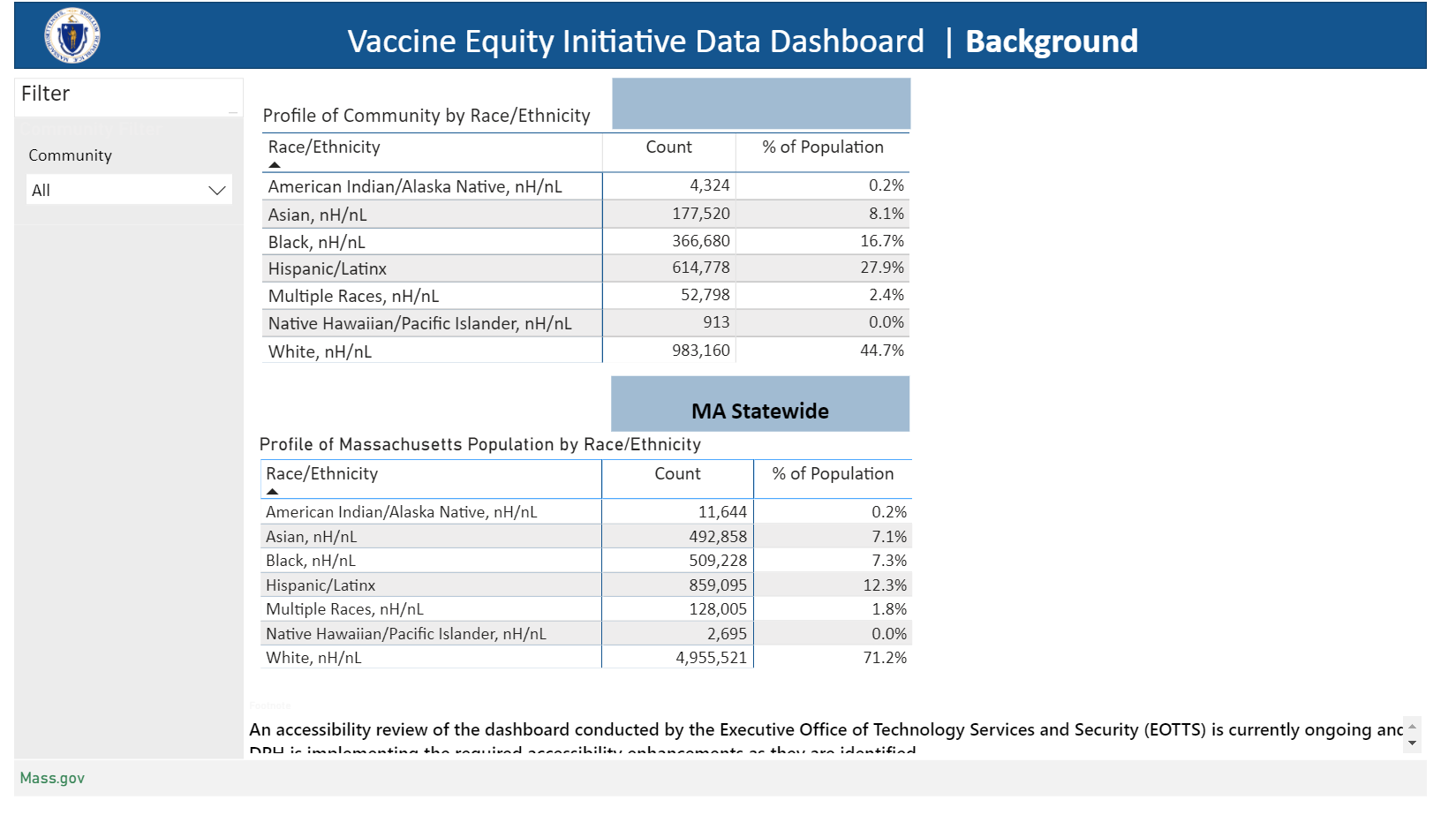 Interactive FeaturesCommunity Filter – able to select any of the 20 VEI communities using the Community Filter Background Population estimates by Race/Ethnicity COVID-19 Case Counts & Rates Page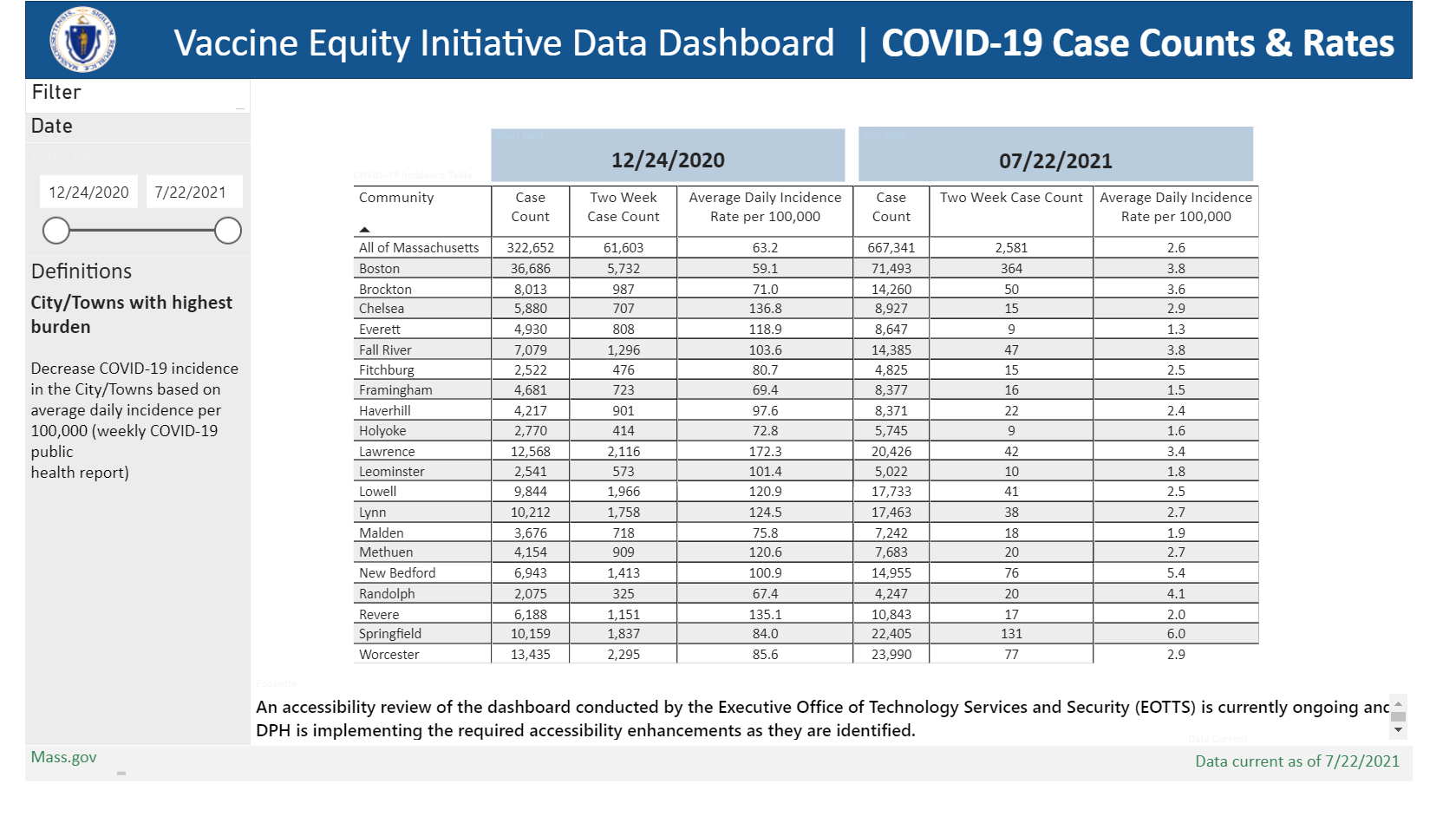 Interactive FeaturesDate Filter – able to toggle the date to see data from 12/24/2020  to current/selected dateMetricsCOVID-19 Incidence Dashboard Features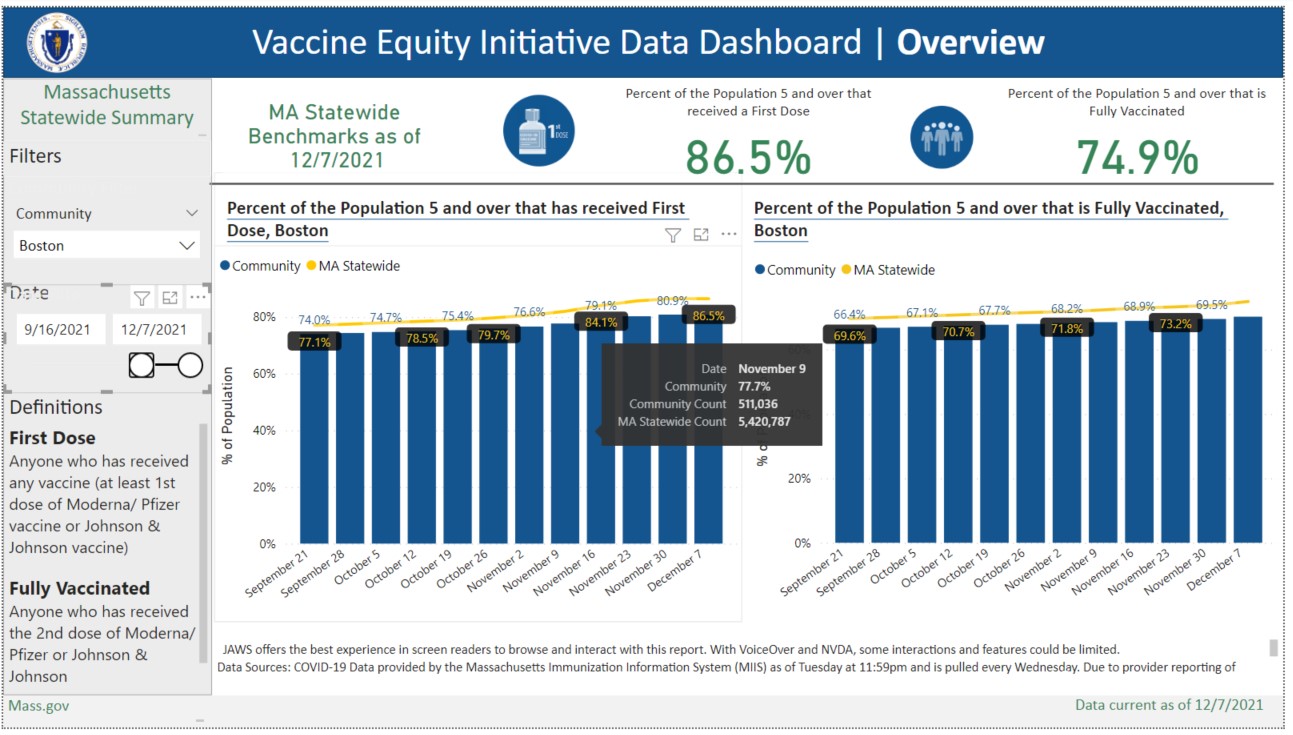 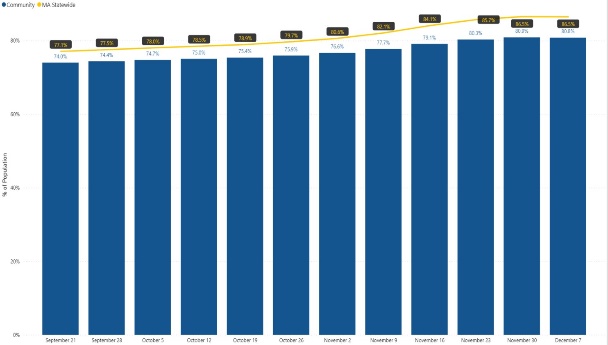 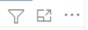 Benchmark Page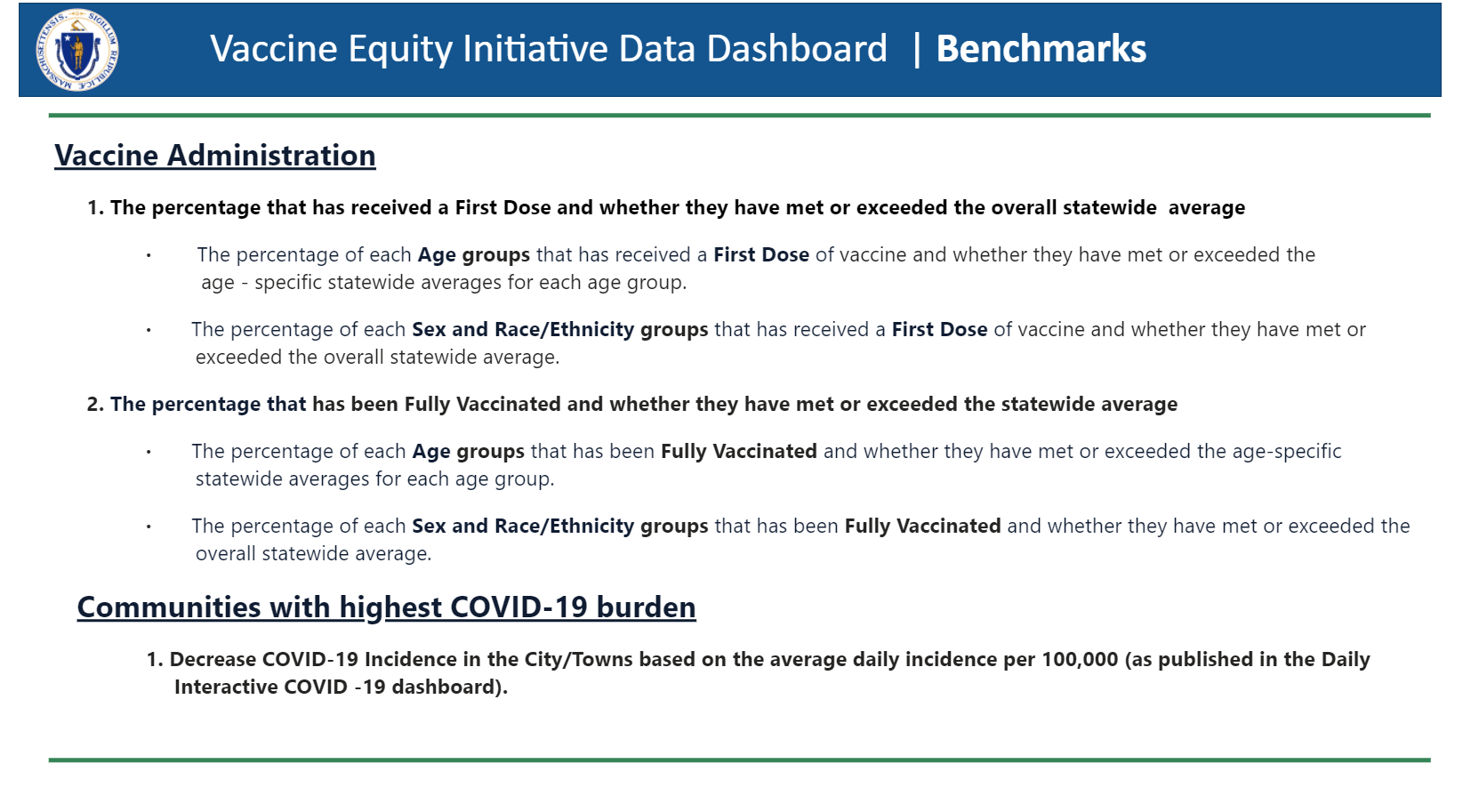 Benchmarks  Defines the benchmarks that are used in the report  Resources Page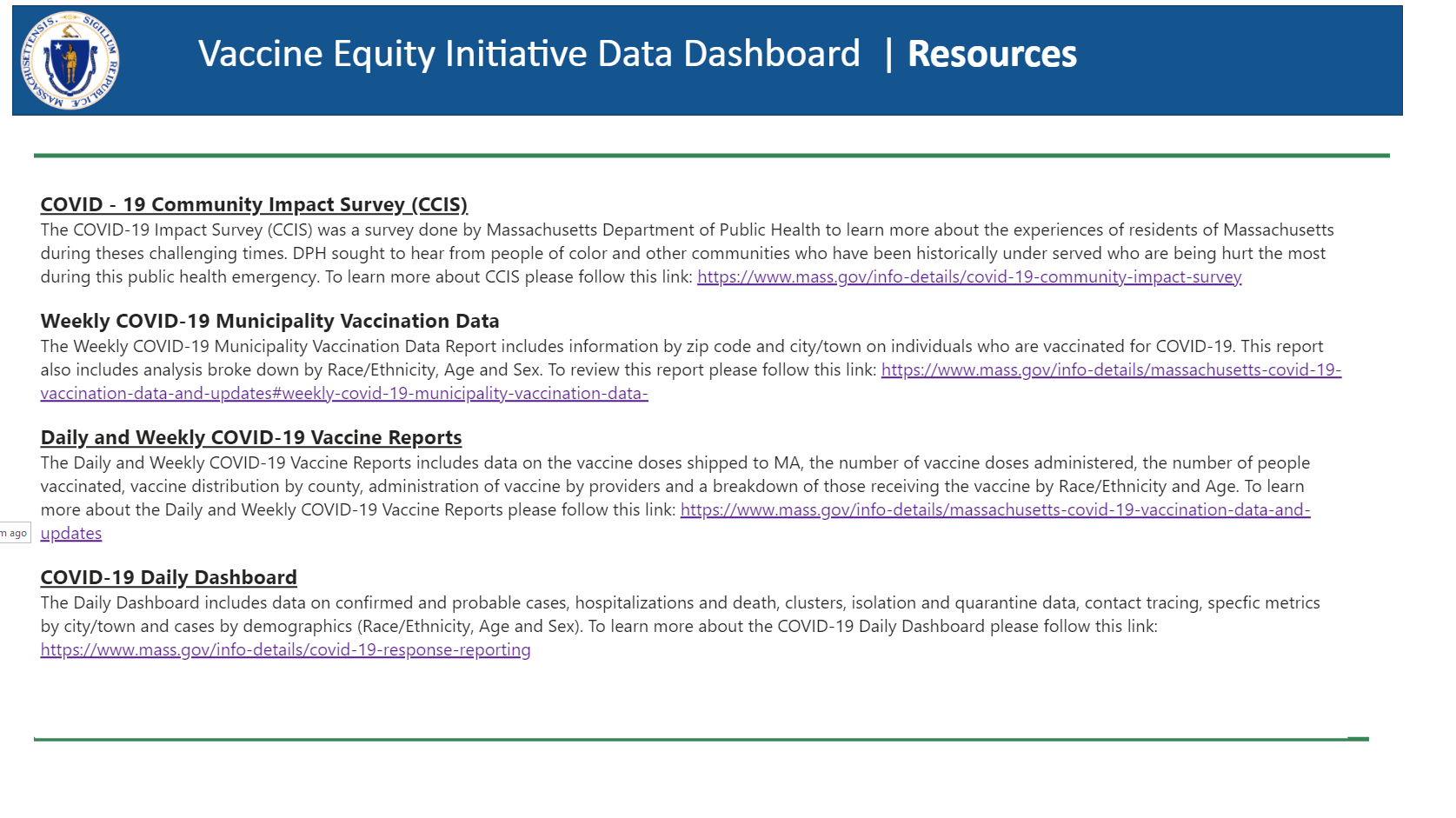 What’s New?Resources - provides links to other COVID-19 work that is being done throughout the department Footnote Page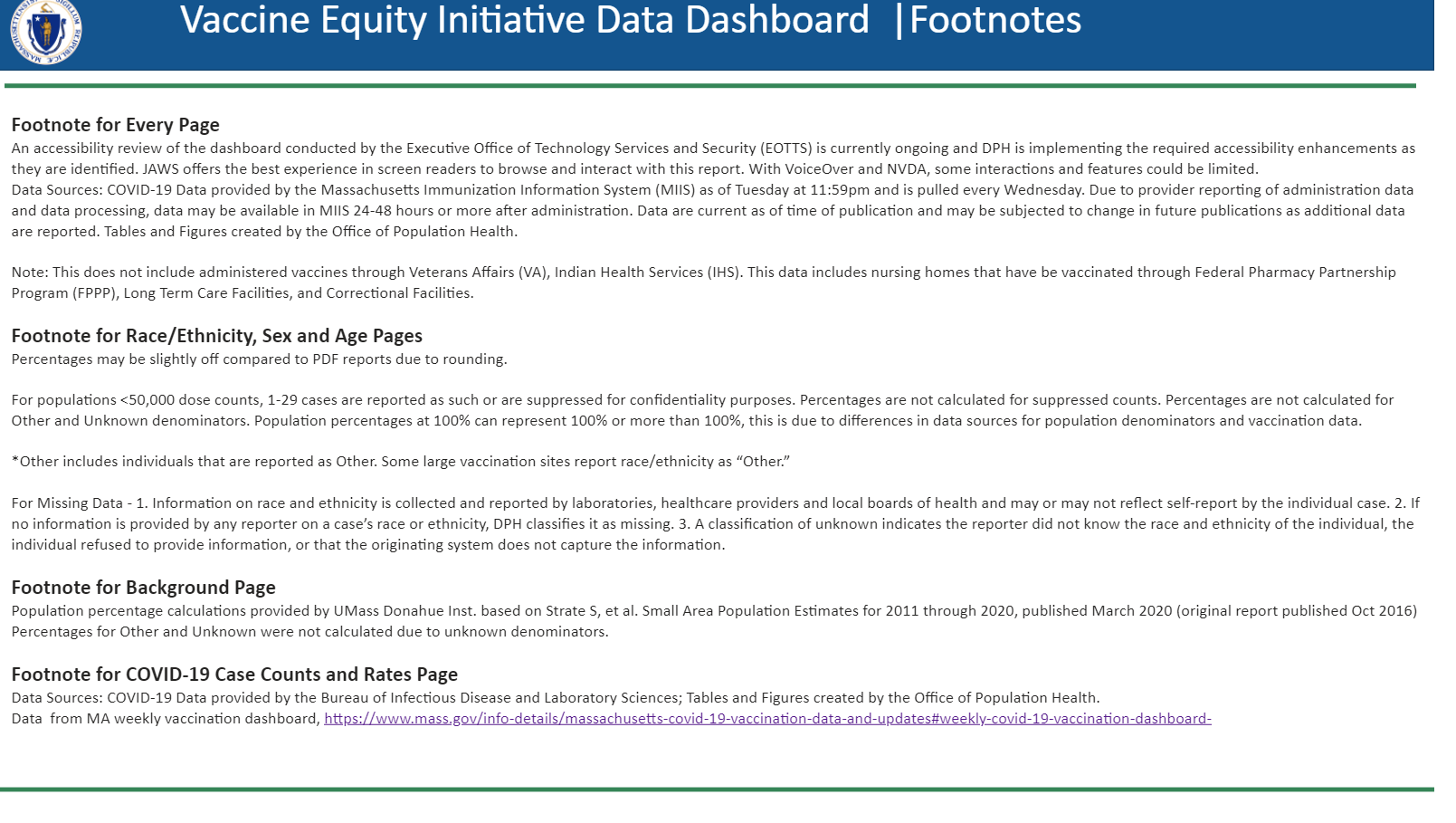 What’s New?Footnotes – easy access to the footnotes that are throughout the dashboard 